ZKO Pardubice Nemošice Vás srdečně zve na závod v poslušnosti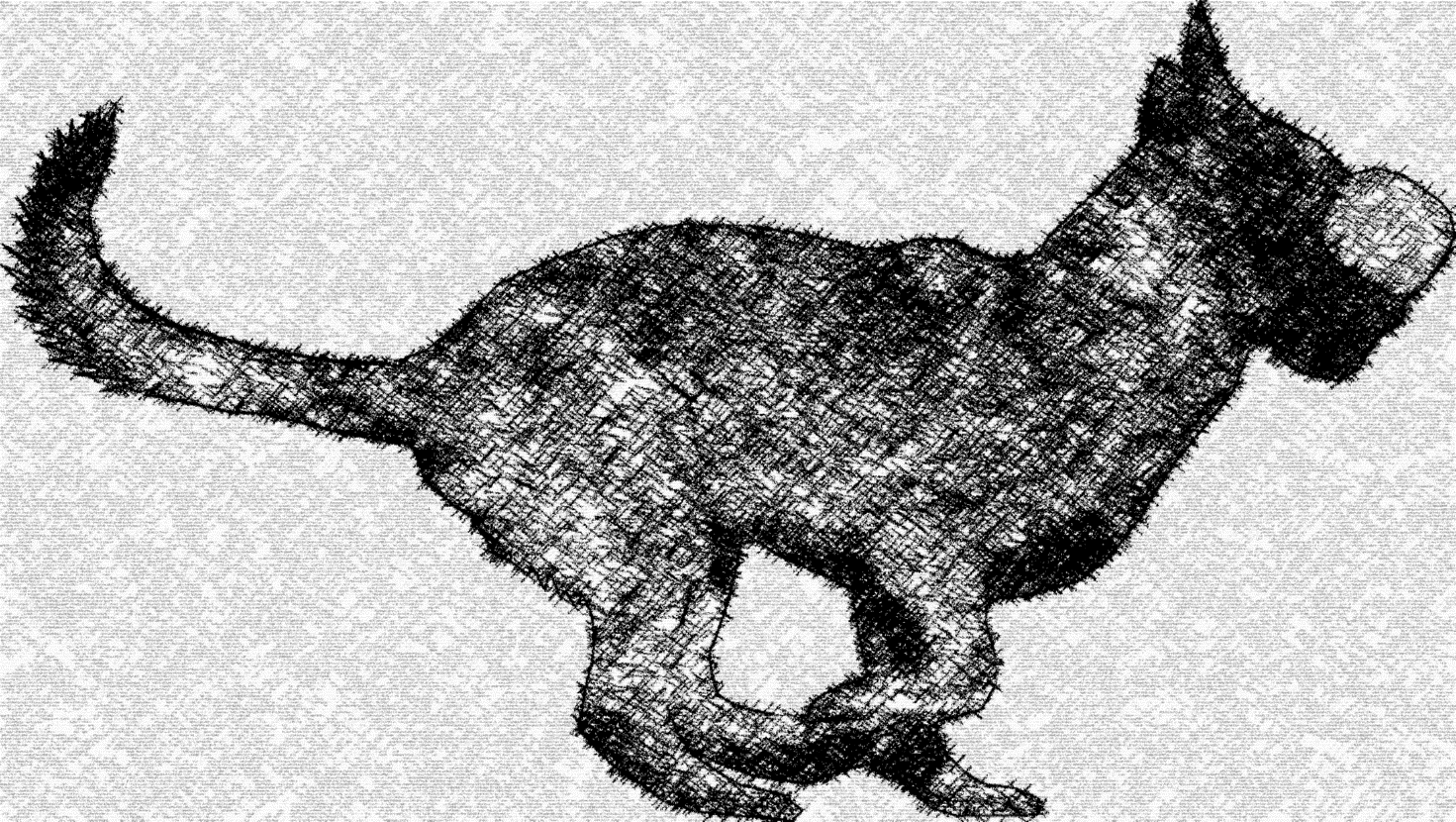 O pohár Kunětické horykterý se uskuteční v sobotu 28.5.2022 Kategorie: 1) ZZO  bez spec. cviků, pes nesmí mít složenou vyšší zkoušku2) ZZO 1 poslušnost, pes nesmí mít složenou vyšší zkoušku3) BH-VT bez spec. cviků, pes nesmí mít složenou vyšší zkoušku4) UPr 1 bez omezeníVšechny kategorie proběhnou bez střelby.Rozhodčí:            Petr Vyčítal, Radek ŘíhaŘeditel závodu:  Josef StránskýPrezentace:  7.00 – 7.45 hod. Zahájení:      8.00 hod. Uzávěrka přihlášek: 24. 5. 2022 Přihlášky je možné stáhnout na http://www.zko91-nemosice.cz/ a vyplněné zasílejte emailem na zko@zko91-nemosice.cz. Případné dotazy zodpoví paní Petra Hubená tel.728211413.Startovné: Mládež do 18 let: 150,- Kč Dospělí:                250,- Kč Startovné zašlete na účet 1202868339/0800 a do poznámky uveďte jméno a příjmení. Občerstvení zajištěno.Podmínky účasti: a) schopnost zvládnout psa za všech okolností, za případné škody odpovídá v plné výši psovod b) veterinární potvrzení o očkování proti vzteklině a psince c) povinnost řídit se řádem na ochranu zvířat při veřejných vystoupeních a svodu zvířat (není možno startovat s kupírovanými psy) d) znát propozice závodu a řídit se jimie) řídit se pokyny rozhodčích a pořadatelů, nevměšovat se do jejich výkonu f) dostavit se včas na místo konání závodu g) pokud chce závodník startovat s háravou fenou, oznámí to předem pořadatelům a nevstupuje s ní do areálu bez vyzvání PROTESTY: Proti bodovému hodnocení rozhodčího není protest možný. Protest může být podán v odůvodněných případech dle příslušného zkušebního řádu s vkladem 500,- Kč. V případě zamítnutí protestu, vklad propadá ve prospěch pořadatele. PřihláškaO pohár Kunětické hory Kategorie…………………………….Jméno psovoda…………………………………………………………………………………..Datum narození…………………………………………………………………………………..Bydliště…………………………………………………………………………………………………………………………………………………………………………………..ZKO………………………………….tel.číslo…………………………………………...e-mail………………………………………….Jméno psa(feny)…………………………………………………………………………………………..Datum narození………………………………………………………………………………...                  Složené zkoušky……………………………………………………………………….
Podpis závodníka.: